St. Gabriel Catholic Church FIRST RECONCILIATIONFIRST EUCHARIST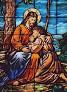 SACRAMENTAL PREPARATION PROGRAMS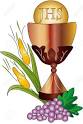 INFORMATION/REGISTRATION PACKET 2021 - 2022ST. GABRIEL 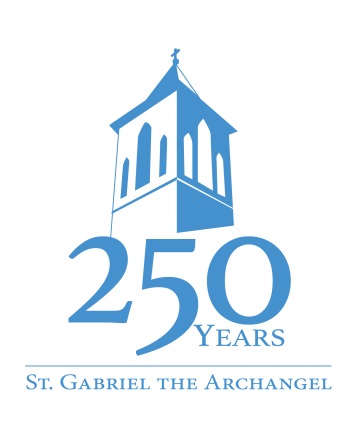 CATHOLIC CHURCH3625 Highway 75St. Gabriel, LA  70776225-642-8441; fax 225-642-8491www.stgabrielcatholicchurch.comstgabrielcatholi@bellsouth.netJuly 9, 2021Dear Family,	In September, St. Gabriel will begin Sacramental Preparation Programs for the Sacraments of Reconciliation and Eucharist.  You may have a child who is eligible to begin preparing for the celebration of the Sacraments of Reconciliation and Eucharist for the first time.  These events are a significant step in spiritual development.  In order for your child to receive the best preparation, parents should take an active role in this process.  Children look to parents and family members for example and guidance, and so your role in the catechesis of your child is critical.	We have prepared a packet which contains the information about our Sacramental Preparation Programs.  Please review the material carefully.  After reviewing the materials, if you and your child meet the requirements for these programs, please complete the registration form and return it to the parish office by August 1, 2021.  There is a $35.00 fee per child for this program.	If you have any questions, please feel free to contact me at the parish office.  We are looking forward to working with you and your child during this important part of your faith journey.						Sincerely,						Mrs. Myra Tircuit						Director of Religious EducationGUIDELINES FOR FIRST RECONCILIATION AND FIRST EUCHARISTELIGIBILITYApplicant must be a baptized Catholic whose family is registered in St. Gabriel Catholic Church Parish.Applicant must be a “PRACTICING”  member of St. Gabriel Catholic Church.  (Practicing means regularly attends Mass on Sundays and Holydays)Applicant must be in the second grade or olderApplicant must have participated in a Religious Education Program (Catholic School or a Church Parish School of Religion) for one year prior to application.Applicant must be participating in a Religious Education Program at the time of application.Students who are not in Catholic Schools must attend Religious Education Program in St. Gabriel during Sacramental Preparation year.A child will not be allowed in the program once classes have started, unless transferring from another program.SACRAMENT OF RECONCILIATION“God forgiveness is revealed in the healing presence of Jesus in our lives.  Jesus’ message is that God our Father is extravagantly generous and joyful in forgiving us.  He does this because of His limitless love for us individually.  This is why Jesus came to find those who are lost, to heal those who suffer, and to save sinners.  This forgiveness is celebrated in the Sacrament of Reconciliation.”SACRAMENT OF EUCHARIST“The Eucharist is a memorial of the Lord’s passion, death, and resurrection.  This holy sacrifice is both a commemoration of a past event and a celebration of the here and now.  Through, with, and in the Church Christ’s sacrifice on the cross and the victory of his resurrection become present in every celebration.”  		PREPARATION FOR FIRST RECONCILIATIONIntroductory meting/workshop for parents.Three instructional classes which will meet one Saturday each month from 9:00 A.M. until 11:00 A.M. in the Parish Activity Center.During the First Class a parent is to remain with their child for the first ten minutes of class.Morning of Reflection which will include practice prior to the reception of the Sacrament – both parents and candidates are to attend.    It is not always possible for students to miss classes or leave class early  for extra –curricular activities such as basketball, soccer, pictures, birthday parties etc.  Please plan your family calendar and activities with the dates and times of sessions/activities in mind. PREPARATION FOR FIRST EUCHARISTIntroductory meting/workshop for parents.Three instructional classes which will meet one Saturday each month from 9:00 A.M. until 11:00 A.M. in the Parish Activity Center.It is not always possible for students to miss classes or leave class early for extra –curricular activities such as basketball, soccer, pictures, birthday parties etc.  Please plan your family calendar and activities with the dates and times of sessions/activities in mind. The Rite of Enrollment will be held on a Sunday in January during the 10:00 A.M. Mass, where candidates will be presented to the Parish.Candidates and their families will be assigned as Gift Bearers at a Mass during the Lenten Season.   A Seder Meal will be held for the candidates and their parents on Palm Sunday at 6:00 P.M. in the Parish Activity Center.Morning of Reflection which will include practice prior to the reception of the Sacrament – both parents and candidates are to attend.     When you request permission and solicit the parish to help have your child receive the Sacraments of Reconciliation and Eucharist in the Catholic Faith, it is an agreement between the parish and the ones seeking the Sacrament of Reconciliation and the Sacrament of Eucharist.  It is the policy of St. Gabriel Catholic Church to follow the Canon Laws, Diocesan Guidelines and parish guidelines and policies.  Canon Law 777 states:  “In accord with the norms established by the Diocesan Bishop, the pastor is to make particular provision that children are properly prepared for the first reception of the Sacraments of penance and Most Holy Eucharist….”Canon Law 914 states: “It is the responsibility, in the first place and those who take the place of parents, as well as the pastor, to see that children who have reached the age of reason are correctly prepared and are nourished by the divine food as early as possible, preceded by sacramental confession…”Diocesan Guideline for Reconciliation #4 states that every parish has the responsibility of assisting parents of candidates by providing:Adult education for all parents of children preparing to receive a sacrament so that parents are equipped to fulfill their role as the primary teachers of their children, and so that parents have opportunities to continue to grow in the understanding of their faith: these programs should include both the theological understanding of the sacrament and practical ways of preparing children to participate in the celebration of the sacrament and should be designed to nourish the faith life of the parentsDiocesan Guideline for Eucharist #3 states that immediate preparation for full participation in the Eucharist should include all of the following:  A deepening awareness of the activity of Father, Son, and Holy Spirit in our lives.  The gifts of Jesus in his life, death and resurrection.An understanding of the Church’s faith in Christ’s continued presence in the Eucharist, as well as in the Christian assembly and his word.Familiarity with and opportunities to participate in the whole Eucharistic rite as the central act of worship and primary sacrament of Reconciliation of the Catholic Community.In order to comply with the above Canons and Diocesan Guidelines, it is necessary for the family to be vigilant in their attendance at mass, as well as a commitment to Stewardship of Time, Talent, and Treasure. Records are maintained in the parish office to adhere to this policy. It is important that your family commitment to and participation in the faith family of St. Gabriel Parish be acknowledged.   If there are canonical impediments, which limit your participation in the Sacramental life of the Church, please contact the pastor.  Examples of canonical impediments may be those who are not married in the Church, those who have not recently received the Sacraments of Reconciliation and Eucharist as required by the ChurchBe assured of continued prayers for your family and your child as we begin this segment of our faith journey.FIRST RECONCILIATION/FIRST EUCHARISTSCHEDULE OF EVENTS2021 – 2022FIRST RECONCILIATIONSept 07		6:30 P.M.	Information Meeting for ParentsSept 18		9:00 A.M	Session for candidates until 11:00Oct   23		9:00 A.M.   Session for candidatesNov  13		9:00 A.M.   Session for CandidatesDec  11	          9:00 A.M.   Morning Reflection/Practice					    Candidates & Parents Dec 15		6:30 P.M.	  Sacrament of First ReconciliationFIRST EUCHARISTJan   05		6:30  P.M.   Information Meeting for ParentsJan   09              10:00 A.M.   Mass – Rite of Enrollment Jan   22		9:00 A.M.    Session for candidates until 11:00Feb   19		9:00 A.M.    Session for candidatesMar   19		9:00 A.M.    Session for CandidatesApril  10		6:00 P.M.    Seder MealApril  30	          9:00 A.M.    Morning of Reflection/Practice 					    Candidates & Parent   May     1	       10:00 A.M.    Sacrament of First EucharistCandidates and their families will be assigned as gift bearers at an assigned mass during the Lenten Season.Failure to participate in the scheduled sessions/activities and/or not successfully completing the program may result in the deferment of the Sacraments.ST. GABRIEL CATHOLIC CHURCH2021 – 2022 SACRAMENTAL REGISTRATION FORMI would like to enroll my child in the following Sacramental Preparation Program during the 2021 – 2022 catechetical year. PLEASE MARK THE APPROPRIATE LINE   		_______ RECONCILIATION             __________  FIRST EUCHARISTCHILD’S NAME: ______________________________________________________BIRTH: ____________________________________________________________________			(DATE)                                  (CITY)				(STATE)BAPTISM* _________________________________________________________________			(DATE)		  (CHURCH)			(CITY/STATE)FATHER: ___________________________________________________________________			(LAST)			   (FIRST)			 (MIDDLE)MOTHER: __________________________________________________________________			(LAST)			   (FIRST) 			 (MAIDEN)ADDRESS: ________________________________________________________________				(STREET)		   (CITY)		              (STATE)PHONE: ___________________________________________________________________			(HOME)		(WORK)			(CELL)E-MAIL ADDRESS: _________________________________________________________SCHOOL CHILD ATTENDS _________________________________________________I have completed the above with the understanding that my child and I must attend and successfully complete all workshops, instructional classes and activities as stated in the sacramental preparation packet.  I understand that if the guidelines have not been met or the necessary requirements of the Sacramental Program have not been fulfilled, the Sacrament may be deferred for at least one year.SIGNATURES:	 _____________________________________________________						(child)			______________________________________________________			   (Father)						(Mother)* If child was not baptized at St. Gabriel Catholic Church a copy of their Baptismal Certificate must be submitted to the parish office with their registration form.REGISTRATION FORMS ARE DUE IN THE PARISH OFFICE BY 8/01/2021  There is a $35.00 registration fee per child enrolled in the Sacramental Preparation Program  					